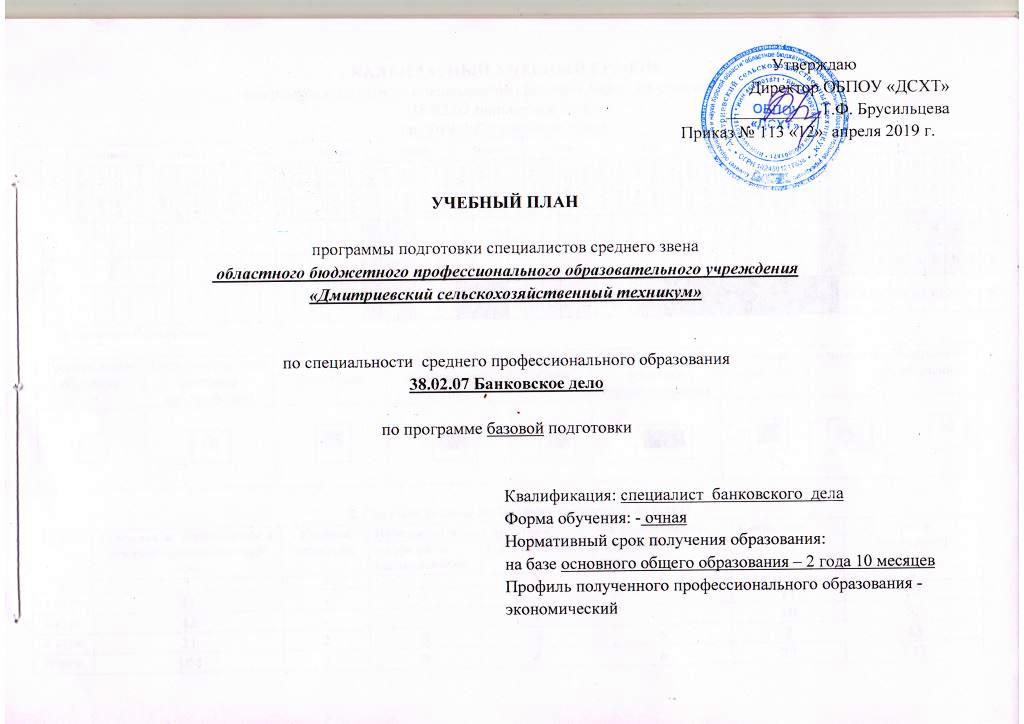 1.КАЛЕНДАРНЫЙ УЧЕБНЫЙ ГРАФИКпрограммы подготовки специалистов среднего звена   по специальности38.02.07 Банковское делона 2019-2022 учебные  годыУсловные обозначения:2.Сводные данные по бюджету времени (в неделях)3. План учебного процесса  (для  ППССЗ) 2019  год приема – Банковское дело3. План учебного процесса  (для  ППССЗ) 2019 год приема3. План учебного процесса  (для  ППССЗ) 2019 год приема3. План учебного процесса  (для  ППССЗ)  2019 год  приема3. План учебного процесса  (для  ППССЗ)  2019 год  приема3. План учебного процесса  (для  ППССЗ) 2019 год приема4.Пояснительная запискаНормативная база реализации образовательной программы         Настоящий учебный план программы подготовки специалистов среднего звена с получением среднего общего образования   разработан на основе:Федерального закона от 29.12.2012г. № 273-ФЗ «Об образовании в Российской Федерации»;Федерального государственного образовательного стандарта по специальности среднего профессионального образования 38.02.07 Банковское дело, утвержденного приказом Министерства образования и науки Российской Федерации  от 05 февраля  2018г. № 67 и  зарегистрированного Министерством юстиции Российской Федерации 26 февраля  2018г. (Регистрационный № 50135) (ФГОС СПО актуализированный);Положений примерной основной образовательной программы среднего профессионального образования по специальности 38.02.07  Банковское дело (Регистрационный номер:______________. Дата регистрации в реестре:_________);Положения о  практике обучающихся, осваивающих основные профессиональные образовательные программы среднего профессионального образования, утвержденным приказом Министерства образования и науки Российской Федерации  от  18.04. 2013 г. № 291;Порядка организации и осуществления образовательной деятельности по образовательным программам среднего профессионального образования,  утвержденным приказом Министерства образования и науки Российской Федерации  от 14.06.2013 г. № 464;Приказа Министерства образования и науки Российской Федерации от 15.12.2014 г. № 1580 «О внесении изменений в Порядок организации и осуществления образовательной деятельности по образовательным программам среднего профессионального образования,  утвержденным приказом Министерства образования и науки Российской Федерации  от 14.06.2013 г. № 464;Письма Департамента государственной политики в сфере подготовки рабочих кадров и ДПО от 17.03.2015 г. № 06-259 «Рекомендации по организации получения среднего общего образования в пределах освоения образовательных программ среднего профессионального образования на базе основного общего образования с учетом требований федеральных государственных образовательных стандартов и получаемой профессии или специальности среднего профессионального образования»;Приказа Министерства образования и науки Российской Федерации  от 29.06.2017 № 613 «О внесении изменений в федеральный государственный образовательный стандарт среднего общего образования, утвержденный приказом Министерства образования и науки Российской Федерации от 17 мая 2012 г. № 413» (зарегистрирован в Минюсте России 26.07.2017г. регистрационный  № 47532);Приказа Министерства труда и социальной защиты РФ от 19 марта  2015 г. № 176н «Об утверждении профессионального стандарта 08.020 «Специалист по работе с залогами»;Приказа Министерства труда и социальной защиты РФ от 19 марта  2015 г. № 171н «Об утверждении профессионального стандарта 08.011  «Специалист по ипотечному кредитованию»;Приказа Министерства труда и социальной защиты РФ от 14 ноября   2016 г. № 646 н «Об утверждении профессионального стандарта 08.019  «Специалист по потребительскому кредитованию».Приказа Министерства труда и социальной защиты РФ от 7  сентября   2015 г. № 590 н «Об утверждении профессионального стандарта 08.014  «Специалист по работе с просроченной задолженностью».Приказа Министерства труда и социальной защиты РФ от 14  ноября    2016 г. № 643 н «Об утверждении профессионального стандарта 08.013  «Специалист по операциям на межбанковском рынке»Учебный план регламентирует порядок реализации ППССЗ с освоением:общих компетенций, включающими в себя способность:ОК 01. Выбирать способы решения задач профессиональной деятельности, применительно к различным контекстам.ОК 02. Осуществлять поиск, анализ и интерпретацию информации, необходимой для выполнения задач профессиональной деятельности.ОК 03. Планировать и реализовывать собственное профессиональное и личностное развитие.ОК 04. Работать в коллективе и команде, эффективно взаимодействовать с коллегами, руководством, клиентами.ОК 05. Осуществлять устную и письменную коммуникацию на государственном языке Российской Федерации с учетом особенностей социального и культурного контекста.ОК 06. Проявлять гражданско-патриотическую позицию, демонстрировать осознанное поведение на основе традиционных общечеловеческих ценностей.ОК 07. Содействовать сохранению окружающей среды, ресурсосбережению, эффективно действовать в чрезвычайных ситуациях.ОК 08. Использовать средства физической культуры для сохранения и укрепления здоровья в процессе профессиональной деятельности и поддержания необходимого уровня физической подготовленности.ОК 09. Использовать информационные технологии в профессиональной деятельности.ОК 10. Пользоваться профессиональной документацией на государственном и иностранном языке.ОК 11.  Использовать знания по финансовой грамотности, планировать предпринимательскую деятельность в профессиональной сфере.профессиональных компетенций, соответствующими видам деятельности:ВД.01  Ведение расчетных операций:ПК 1.1. Осуществлять расчетно-кассовое обслуживание клиентов;ПК 1.2. Осуществлять безналичные платежи с использованием различных форм расчетов в национальной и иностранной валютах;ПК 1.3. Осуществлять расчетное обслуживание счетов бюджетов различных уровней;ПК 1.4  Осуществлять межбанковские расчеты;ПК 1.5. Осуществлять международные расчеты по экспортно-импортным операциям;ПК 1.6  Обслуживать расчетные операции с использованием различных видов платежных картВД.02 Осуществление кредитных операций:ПК 2.1 Оценивать кредитоспособность клиентов;ПК 2.2 Осуществлять и оформлять выдачу кредитов;ПК 2.3 Осуществлять сопровождение выданных кредитов;ПК 2.4 Проводить операции на рынке межбанковских кредитов;ПК 2.5. Формировать и регулировать резервы на возможные потери по кредитам.ВД.03  Выполнение работ по одной или нескольким профессиям рабочих, должностям служащих: 23548 Контролёр (Сберегательного банка)4.2 Структура и объем образовательной программы.           Срок освоения образовательной программы в очной форме обучения на базе основного общего образования составляет 147  недель, в том числе:объем учебной нагрузки  – 104 недели:работа обучающихся во взаимодействии с преподавателем (по видам учебных занятий) с самостоятельной учебной работой, включенной в 36 часовую недельную нагрузку – 124 недели;учебная практика – 2 недели;производственная практика по профилю специальности – 8 недель;преддипломная практика – 4 недели;государственная итоговая аттестация – 6 недель;каникулы – 23  недели.  Образовательная программа имеет следующую структуру:общеобразовательный цикл;общий гуманитарный и социально-экономический учебный цикл;математический и общий естественнонаучный цикл;общепрофессиональный цикл;профессиональный цикл, включая учебные и производственные практики;государственная итоговая аттестация.       Структура и объем образовательной программы на базе основного общего образования представлены в таблице 1.Таблица1.  Структура и объем образовательной программы4.3 Организация учебного процесса и режим занятий        Учебный план вводится  с 01.09.2019 г.        Учебный процесс организован следующим образом:учебный год начинается 1 сентября и заканчивается согласно учебному плану по данной специальности;продолжительность учебной недели – пятидневная; для всех видов учебных занятий академический час устанавливается продолжительностью 45 минут;объем недельной образовательной нагрузки обучающихся по программе составляет 36 академических часа, и включает все виды работы во взаимодействии с преподавателем и самостоятельную учебную работу; объём работы обучающихся во взаимодействии с преподавателем по общеобразовательному циклу О.00 составляет 36 академических часов в неделю;объём работы обучающихся во взаимодействии с преподавателем по циклам ОГСЭ.00, ЕН.00, ОП.00, П.00 составляет 34 академических часов в неделю при самостоятельной работе – 2 часа в неделю;численность обучающихся в учебной группе – не более 25 чел.;промежуточная аттестация в форме зачета (дифференцированного зачета) проводится за счет часов, отведенных на освоение соответствующей учебной дисциплины или профессионального модуля. количество экзаменов в процессе промежуточной аттестации обучающихся не более 8 экзаменов в учебном году, количество зачетов – 10, включая дифференцированные зачеты по производственным практикам. В указанное количество не входят экзамены и зачеты по физической культуре (приказ Министерства образования и науки Российской Федерации  от 14.06.2013 г. № 464);курсовые проекты проводятся за счет часов, отведенных на изучение профессионального модуля ПМ.02 «Осуществление кредитных операций»в процессе освоения образовательной программы обучающимся предоставляются каникулы: на 1 курсе – 11 недель, на 2 курсе – 10 недель, на 3 курсе – 2 недели.  За весь период обучения предусматривается 23 недели каникул. В том числе не менее двух недель в зимний период;общий объём часов по дисциплине «Физическая культура» (ОГСЭ.04) составляет 160  академических часов (158  академических часов занятий во взаимодействии с преподавателем);для обучающихся инвалидов и лиц с ограниченными возможностями здоровья образовательная организация устанавливает особый порядок освоения дисциплины «Физическая культура» с учетом состояния их здоровья;практикоориентированность для учебного плана составляет  56,4 %; в период обучения с юношами проводятся учебные сборы;практики проводятся при освоении обучающимися профессиональных компетенций в рамках профессиональных модулей и проводятся концентрировано;при реализации образовательных программ среднего профессионального образования предусматриваются следующие виды практик: учебная и производственная; учебная и производственная практики планируются в рамках реализации профессионального цикла и проводятся концентрировано;на учебную и производственную практики выделяется 14 недель  (37,2 процентов от объема времени, отводимого на освоение профессионального цикла при нормативе по ФГОС - не менее 25 процентов);производственная практика по специальности включает практику по профилю специальности и преддипломную практику;проведение преддипломной практики ориентировано на проверку готовности выпускника к самостоятельной трудовой деятельности и подготовку к выполнению выпускной квалификационной работы в кредитных  организациях, а также на апробацию основных положений дипломной работы (дипломного проекта);преддипломная практика является обязательной для всех обучающихся, планируется непрерывно после освоения учебной практики, производственной практики  и проводится в период между временем проведения последней сессии и временем, отведенным на государственную итоговую аттестацию (ГИА);длительность проведения преддипломной практики, планируемой при построении образовательного процесса, составляет 144 часа.4.4  Общеобразовательный цикл        Реализация образовательной программы  среднего  общего образования   в пределах освоения ППССЗ  на базе основного общего образования   осуществляется в соответствии с письмом Департамента государственной политики в сфере подготовки рабочих кадров и ДПО от 17.03.2015 г. № 06-259 «Рекомендации по организации получения среднего общего образования в пределах освоения образовательных программ среднего профессионального образования на базе основного общего образования с учетом требований федеральных государственных образовательных стандартов и получаемой профессии или специальности среднего профессионального образования» и приказа Министерства образования и науки Российской Федерации от 29.06.2017 г. № 613 «О внесении изменений в федеральный государственный образовательный стандарт среднего общего образования, утвержденный приказом Министерства образования и науки Российской Федерации от 17 мая 2012 г. N 413».       В соответствии с требованиями ФГОС СПО  нормативный срок освоения ППССЗ при очной форме получения образования для лиц, обучающихся на базе основного общего образования с получением среднего общего образования, увеличивается на 52 недели из расчета: теоретическое обучение (при обязательной учебной нагрузке 36 часов в неделю) – 39 недель, промежуточная аттестация – 2 недели, каникулярное время – 11 недель         Общеобразовательный цикл ООП СПО на базе основного общего образовании с экономическим  профилем получения среднего общего образования (1476 академических  часов,  включая промежуточную аттестацию и самостоятельную работу) содержит двенадцать учебных дисциплин:учебные дисциплины (общие): «Русский язык» (96 часов)«Литература» (142 часа);«Иностранный язык» (121 час);«Математика» (256 часов);«История» (142 часа); «Физическая культура» (119 часов);«Основы безопасности жизнедеятельности» (72 часа);«Астрономия» (38 часов);учебные дисциплины по выбору из обязательных предметных областей: «Информатика» (136 часов);«Право» (120 часов);«Родная литература» (118 часов);«Социально-экономическая география» (106 часов).      При освоении общеобразовательного цикла обучающиеся выполняют индивидуальный проект по выбору из 5 предметов: «Русский язык», «История», «Информатика», «Право», «Родная литература».4.5  Формирование вариативной части образовательной программыНа основании решения методического совета техникума (протокол № 1  от 1  сентября  2019 г.) и по согласованию с работодателями вариативной части образовательной программы (828 академических часов, таблица 1) направлена  на увеличение времени, необходимого на реализацию учебных дисциплин и профессиональных модулей (междисциплинарных курсов и практик) обязательной части, и на введение новых учебных дисциплин,  направленных на достижение дополнительных результатов освоения образовательной программы:       Детальное распределение часов вариативной части представлено в таблице 2Таблица 2 Распределение вариативной части образовательной программы4.6.Консультации          В учебном плане  по всем дисциплинам, междисциплинарным курсам и профессиональным модулям, по которым в качестве промежуточной аттестации планируется проведение экзамена, предусмотрены консультации. Время, отводимое на консультации (41 академический  час), предусмотрено за счет времени на промежуточную аттестацию в форме экзамена. В общеобразовательном цикле часть этого объема (24 академических часа) отводится на консультации при выполнении индивидуального проекта.  При реализации образовательной программы планируется выполнение обучающимися одного курсового  проекта  по профессиональному  модулю  ПМ.02. В программах этих модулей выделяются часы (общим объемом 36 академических часов), предусмотренные  на консультации при выполнении курсовых проектов. Формы проведения консультаций – групповые и  индивидуальные. Консультации проводятся по расписанию. 4.7  Порядок аттестации обучающихся                                                                                                         Оценка качества образовательной программы  включает текущий контроль знаний, промежуточную и государственную итоговую аттестацию обучающихся. Текущий контроль результатов подготовки осуществляется в процессе проведения практических занятий, выполнения самостоятельной работы обучающимися или в режиме тестирования.          Промежуточная аттестация проводится в соответствии с календарным учебным графиком и включает зачет (дифференцированный зачет), экзамен. Промежуточная аттестация в форме зачета проводится за счет часов, отведенных на освоение соответствующей учебной дисциплины, междисциплинарного курса, практик, что фиксируется в учебных программах. Количество зачетов, предусматриваемое в процедурах промежуточной аттестации, не превышает 10 зачетов в учебном году. В указанное количество не входят зачеты по физической культуре.Экзамен  предусматриваться  за счет времени отводимого на промежуточную аттестацию, выделенную в рамках общеобразовательного, общепрофессионального и профессионального циклов. При этом количество экзаменов в процедурах промежуточной аттестации не превышает 8 экзаменов в учебном году. Экзамены проводятся:по дисциплинам общеобразовательного цикла: «Русский язык»; «Математика»; «История»; «Экономика».по дисциплинам общепрофессионального цикла: «Экономика организации»; «Бухгалтерский учет»;  «Организация бухгалтерского в банках».   по междисциплинарным курсам: МДК.01.01; МДК.01.02;  МДК.02.01; МДК.02.02., МДК 03.01по всем профессиональным модулям.Формой промежуточной аттестации по профессиональному модулю является экзамен по модулю (для ПМ.01, ПМ.02) и квалификационный экзамен (для ПМ.03). При этом квалификационный экзамен, проводимый по модулю ПМ.03 Выполнение работ по одной или нескольким профессиям рабочих, должностям служащих: 23548 Контролёр (Сберегательного банка), предполагает оценку освоенной целиком квалификации. В случаях предусмотренных ФГОС, по результатам успешного прохождения данной процедуры, выдается свидетельство о квалификации по должности служащего. Выдачу свидетельства организация планирует исходя из того, что она имеет лицензию на реализацию программы профессионального обучения, программу профессионального обучения и соответствия результатов освоения профессионального модуля требованиям установленным квалификационными требованиями (профессиональными стандартам). Экзамен по модулю проводится для проверки освоенности основного вида деятельности.         Для аттестации обучающихся на соответствие их персональных достижений поэтапным требованиям соответствующей ППССЗ (текущая и промежуточная аттестации) созданы фонды оценочных средств, позволяющие оценить знания, умения и освоенные компетенции. Фонды оценочных средств для промежуточной аттестации разработаны и утверждены техникумом самостоятельно.          За весь период обучения студенты сдают при реализации ППССЗ на базе основного общего образования с социально - экономическим профилем получаемого профессионального образования –5 зачетов, 23  дифференцированных зачета, 15 экзаменов.            Государственная итоговая аттестация включает подготовку и защиту выпускной квалификационной работы, которая проводится в виде дипломного проекта (дипломной работы) с включением в процедуру защиты демонстрационного экзамена. Необходимым условием допуска к государственной итоговой аттестации является представление документов, подтверждающих освоение обучающимся компетенций при изучении им теоретического материала и прохождении учебной практики и производственной практики по каждому из основных видов профессиональной деятельности. Общий объем часов, отводимых в ФГОС СПО на проведение государственной итоговой аттестации в учебном плане программ подготовки специалистов среднего звена, составляет 216 часов.           Процедура демонстрационного экзамена включает решение конкретных задач, а также способствует выяснению уровня подготовки выпускника к самостоятельной профессиональной деятельности.            Содержание заданий демонстрационного экзамена должна соответствовать результатам освоения одного или нескольких профессиональных модулей, входящих в образовательную программу среднего профессионального образования и проводятся по стандартам «Ворлдскиллс Россия».          Формы и порядок проведения государственной итоговой аттестации определяется Положением о ГИА, утвержденным директором образовательной организации, реализующей программу СПО.              5. Комплексные виды контроля 6. Практика7. Перечень кабинетов, лабораторий, мастерских и других помещений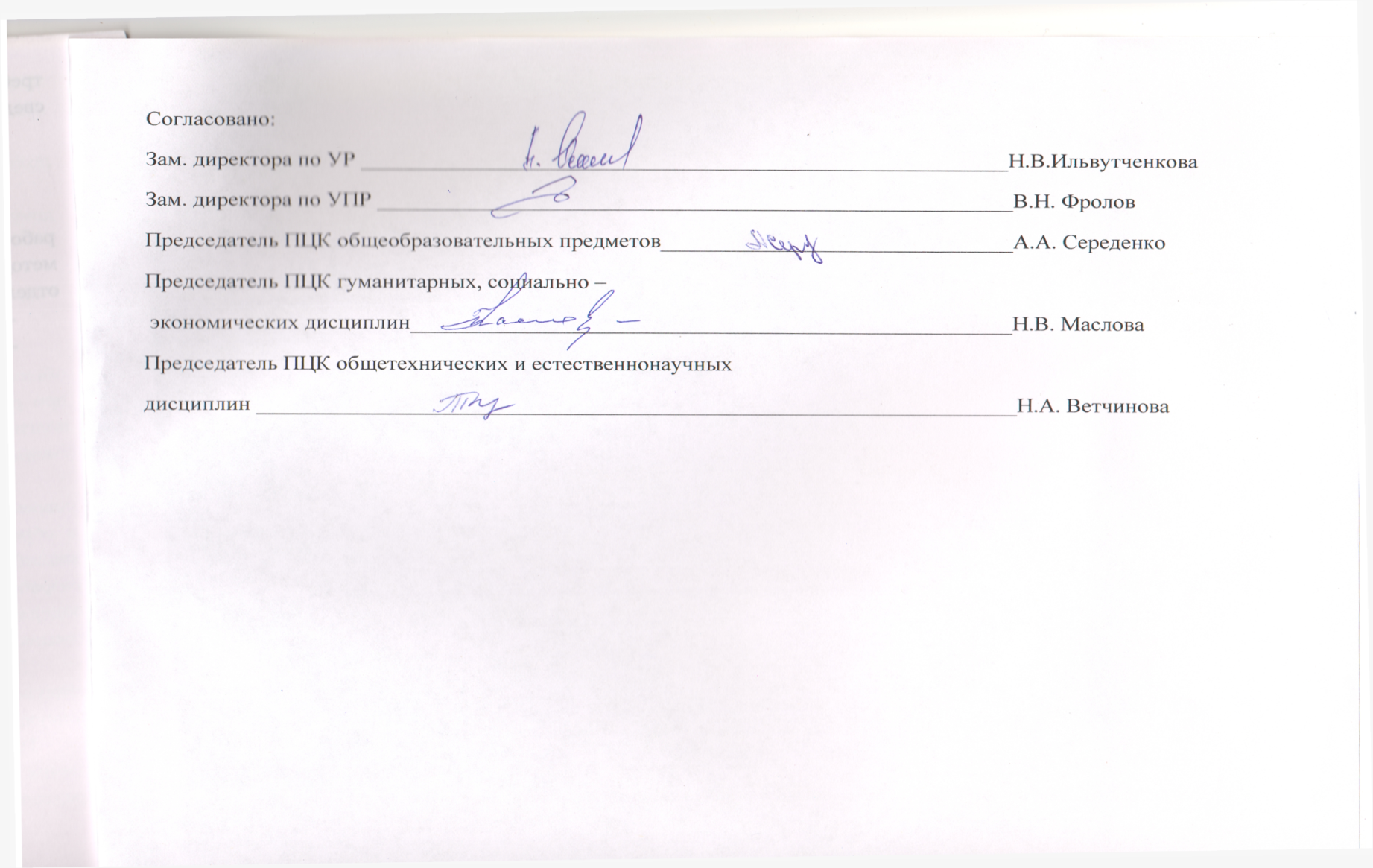 КУРССентябрьСентябрьСентябрьСентябрьОктябрьОктябрьОктябрьОктябрьНоябрьНоябрьНоябрьНоябрьДекабрьДекабрьДекабрьДекабрьДекабрьЯнварьЯнварьЯнварьЯнварьФевральФевральФевральФевральМартМартМартМартМартАпрельАпрельАпрельАпрельМайМайМайМайИюньИюньИюньИюньИюньИюльИюльИюльИюльАвгустАвгустАвгустАвгустАвгустКУРС02.09 – 08.0909.09 -15.0916.09 -22.0923.09 -29.0930.09 -6.1007.10 -13.1014.10 - 20.1021.10 -27.1028.10 -3.114.11 - 10.1111.11 -17.1118.11 - 24.1125.11 - 01.122.12 -08.1209.12 -15.1216.12- 22.1223.12 -29.1230.12 -05.016.01 -12.0113.01.-19.0127.01.-02.0203.02 -09.0210.02 -16.0217.02 -23.0224.02 -01.0302.03 - 08.0309.03 -15.0316.03-22.0323.03 -29.0330.03 -05.0406.04 -12.0413.04 - 19.0420.04 -26.0427.04 -03.0504.05 -10.0511.05 -17.0518.05-24.0525.05-31.0501.06 -07.0608.06 -14.0615.06 -21.0622.06 -28.0629.06 - 05.0706.07-12.0713.07-19.0720.07-26.0727.07 -02.0803.08-09.0810.08 -16.0817.08 -23.0824.08 -30.0831.08 -31.081ПАККПАККККККККК2ПАККПАВСКККККККК3ПАККупупупПППППППППППППППППАПДППДППДППДПГИАГИАГИАГИАГИАГИАЗОЗОЗОЗОЗОЗОЗОЗОЗО3ПАККупупупПППППППППППППППАПАПДППДППДППДПГИАГИАГИАГИАГИАГИАЗОЗОЗОЗОЗОЗОЗОЗОЗОТеоретическое обучениеПроизводственная практика(по профилю)Промежуточная аттестацияГосударственная итоговая аттестацияВоенные сборыПроизводственная практика(преддипломная)Учебная практикаКаникулыЗавершение обученияКурсыОбучение по дисциплинам и междисциплинарным курсамУчебная практикаПроизводственная практикаПроизводственная практикаГосударственная (итоговая) аттестацияКаникулыВсего(по курсам)КурсыОбучение по дисциплинам и междисциплинарным курсамУчебная практикапо профилю специальностиПреддипломнаяГосударственная (итоговая) аттестацияКаникулыВсего(по курсам)123456781 курс41----11522 курс42----10523 курс212846243Итого:104284623147ИндексНаименование  циклов, предметов, дисциплин, профессиональных модулей, МДК, практикФормы   промежуточной аттестации Объем образовательной программыСамостоятельная работаУчебная нагрузка обучающихся часов)Учебная нагрузка обучающихся часов)Учебная нагрузка обучающихся часов)Учебная нагрузка обучающихся часов)Учебная нагрузка обучающихся часов)Учебная нагрузка обучающихся часов)Учебная нагрузка обучающихся часов)Учебная нагрузка обучающихся часов)Учебная нагрузка обучающихся часов)Распределение обязательной нагрузки (включая аудиторную нагрузки и все виды практик в составе профессиональных модулей) по курсам и семестрам (час в семестр)Распределение обязательной нагрузки (включая аудиторную нагрузки и все виды практик в составе профессиональных модулей) по курсам и семестрам (час в семестр)Распределение обязательной нагрузки (включая аудиторную нагрузки и все виды практик в составе профессиональных модулей) по курсам и семестрам (час в семестр)Распределение обязательной нагрузки (включая аудиторную нагрузки и все виды практик в составе профессиональных модулей) по курсам и семестрам (час в семестр)Распределение обязательной нагрузки (включая аудиторную нагрузки и все виды практик в составе профессиональных модулей) по курсам и семестрам (час в семестр)Распределение обязательной нагрузки (включая аудиторную нагрузки и все виды практик в составе профессиональных модулей) по курсам и семестрам (час в семестр)ИндексНаименование  циклов, предметов, дисциплин, профессиональных модулей, МДК, практикФормы   промежуточной аттестации Объем образовательной программыСамостоятельная работаОбъем работы обучающихся во взаимодействии с преподавателемОбъем работы обучающихся во взаимодействии с преподавателемОбъем работы обучающихся во взаимодействии с преподавателемОбъем работы обучающихся во взаимодействии с преподавателемОбъем работы обучающихся во взаимодействии с преподавателемОбъем работы обучающихся во взаимодействии с преподавателемОбъем работы обучающихся во взаимодействии с преподавателемОбъем работы обучающихся во взаимодействии с преподавателемОбъем работы обучающихся во взаимодействии с преподавателемРаспределение обязательной нагрузки (включая аудиторную нагрузки и все виды практик в составе профессиональных модулей) по курсам и семестрам (час в семестр)Распределение обязательной нагрузки (включая аудиторную нагрузки и все виды практик в составе профессиональных модулей) по курсам и семестрам (час в семестр)Распределение обязательной нагрузки (включая аудиторную нагрузки и все виды практик в составе профессиональных модулей) по курсам и семестрам (час в семестр)Распределение обязательной нагрузки (включая аудиторную нагрузки и все виды практик в составе профессиональных модулей) по курсам и семестрам (час в семестр)Распределение обязательной нагрузки (включая аудиторную нагрузки и все виды практик в составе профессиональных модулей) по курсам и семестрам (час в семестр)Распределение обязательной нагрузки (включая аудиторную нагрузки и все виды практик в составе профессиональных модулей) по курсам и семестрам (час в семестр)ИндексНаименование  циклов, предметов, дисциплин, профессиональных модулей, МДК, практикФормы   промежуточной аттестации Объем образовательной программыСамостоятельная работаУчебных занятийУчебных занятийУчебных занятийУчебных занятий1 курс1 курсII курс II курс III курсIII курсИндексНаименование  циклов, предметов, дисциплин, профессиональных модулей, МДК, практикФормы   промежуточной аттестации Объем образовательной программыСамостоятельная работаУчебных занятийУчебных занятийУчебных занятийУчебных занятийИндексНаименование  циклов, предметов, дисциплин, профессиональных модулей, МДК, практикФормы   промежуточной аттестации Объем образовательной программыСамостоятельная работаВсегов том числев том числев том числе1сем.17нед.2 сем.24нед.3 сем.17нед.4 сем.25 нед.5сем.6сем.ИндексНаименование  циклов, предметов, дисциплин, профессиональных модулей, МДК, практикФормы   промежуточной аттестации Объем образовательной программыСамостоятельная работаВсегоТеоретические занятияПрактические и лабораторные занятияКонсультации1сем.17нед.2 сем.24нед.3 сем.17нед.4 сем.25 нед.17 нед.24нед.ИндексНаименование  циклов, предметов, дисциплин, профессиональных модулей, МДК, практикФормы   промежуточной аттестации Объем образовательной программыСамостоятельная работаВсегоТеоретические занятияПрактические и лабораторные занятияКонсультацииКурсовое проектированиеПрактикиПромежуточная аттестацияПромежуточная аттестацияГосударственная итоговая аттестация1сем.17нед.2 сем.24нед.3 сем.17нед.4 сем.25 нед.17 нед.24нед.ИндексНаименование  циклов, предметов, дисциплин, профессиональных модулей, МДК, практикФормы   промежуточной аттестации Объем образовательной программыСамостоятельная работаВсегоТеоретические занятияПрактические и лабораторные занятияКонсультацииКурсовое проектированиеПрактикиПромежуточная аттестацияПромежуточная аттестацияГосударственная итоговая аттестация1234567891011111213141516171819ОУПОбщеобразовательный учебный цикл0/8/4147682135455577524 40578816Общие учебные предметы0/5/31032409643755731628426566ОУП.01Русский язык Э96108034442686-ОУП.02ЛитератураДЗ14241369440226276ОУП.03Иностранный языкДЗ12141151112227245ОУП.04уМатематикаЭ302629014014826106190ОУП.05История Э142101266460264092ОУП.06Физическая культураДЗ11921154109226057ОУП.07Основы безопасности  жизнедеятельностиДЗ72268244222-70ОУП.08АстрономияДЗ38234141822-36Учебные предметы по выбору из обязательных предметных областей0/2/13283028812815461088210ОУП.09уИнформатикаЭ140101243488265872ОУП.10уПравоДЗ12010108664022-110ОУП.11Родная литератураДЗ6810562826223028Дополнительные учебные предметы0/1/010621025248226440ОУП.12Социально-экономическая географияДЗ10621025248226440Индивидуальный проект*З10*10*                                  ИндексНаименование  циклов, предметов, дисциплин, профессиональных модулей, МДК, практикФормы   промежуточной аттестации Объем образовательной программыСамостоятельная работаУчебная нагрузка обучающихся часов)Учебная нагрузка обучающихся часов)Учебная нагрузка обучающихся часов)Учебная нагрузка обучающихся часов)Учебная нагрузка обучающихся часов)Учебная нагрузка обучающихся часов)Учебная нагрузка обучающихся часов)Учебная нагрузка обучающихся часов)Учебная нагрузка обучающихся часов)Распределение обязательной нагрузки (включая аудиторную нагрузку и все виды практик в составе профессиональных модулей) по курсам и семестрам (час в семестр)Распределение обязательной нагрузки (включая аудиторную нагрузку и все виды практик в составе профессиональных модулей) по курсам и семестрам (час в семестр)Распределение обязательной нагрузки (включая аудиторную нагрузку и все виды практик в составе профессиональных модулей) по курсам и семестрам (час в семестр)Распределение обязательной нагрузки (включая аудиторную нагрузку и все виды практик в составе профессиональных модулей) по курсам и семестрам (час в семестр)Распределение обязательной нагрузки (включая аудиторную нагрузку и все виды практик в составе профессиональных модулей) по курсам и семестрам (час в семестр)Распределение обязательной нагрузки (включая аудиторную нагрузку и все виды практик в составе профессиональных модулей) по курсам и семестрам (час в семестр)                                  ИндексНаименование  циклов, предметов, дисциплин, профессиональных модулей, МДК, практикФормы   промежуточной аттестации Объем образовательной программыСамостоятельная работаОбъем работы обучающихся во взаимодействии с преподавателемОбъем работы обучающихся во взаимодействии с преподавателемОбъем работы обучающихся во взаимодействии с преподавателемОбъем работы обучающихся во взаимодействии с преподавателемОбъем работы обучающихся во взаимодействии с преподавателемОбъем работы обучающихся во взаимодействии с преподавателемОбъем работы обучающихся во взаимодействии с преподавателемОбъем работы обучающихся во взаимодействии с преподавателемОбъем работы обучающихся во взаимодействии с преподавателемРаспределение обязательной нагрузки (включая аудиторную нагрузку и все виды практик в составе профессиональных модулей) по курсам и семестрам (час в семестр)Распределение обязательной нагрузки (включая аудиторную нагрузку и все виды практик в составе профессиональных модулей) по курсам и семестрам (час в семестр)Распределение обязательной нагрузки (включая аудиторную нагрузку и все виды практик в составе профессиональных модулей) по курсам и семестрам (час в семестр)Распределение обязательной нагрузки (включая аудиторную нагрузку и все виды практик в составе профессиональных модулей) по курсам и семестрам (час в семестр)Распределение обязательной нагрузки (включая аудиторную нагрузку и все виды практик в составе профессиональных модулей) по курсам и семестрам (час в семестр)Распределение обязательной нагрузки (включая аудиторную нагрузку и все виды практик в составе профессиональных модулей) по курсам и семестрам (час в семестр)                                  ИндексНаименование  циклов, предметов, дисциплин, профессиональных модулей, МДК, практикФормы   промежуточной аттестации Объем образовательной программыСамостоятельная работаУчебных занятийУчебных занятийУчебных занятийУчебных занятий1 курс1 курсII курс II курс III курсIII курс                                  ИндексНаименование  циклов, предметов, дисциплин, профессиональных модулей, МДК, практикФормы   промежуточной аттестации Объем образовательной программыСамостоятельная работаУчебных занятийУчебных занятийУчебных занятийУчебных занятий                                  ИндексНаименование  циклов, предметов, дисциплин, профессиональных модулей, МДК, практикФормы   промежуточной аттестации Объем образовательной программыСамостоятельная работаВсегов том числев том числев том числе1сем.17нед.2сем.24нед.3 сем.17нед.4 сем.25 нед.5сем.6сем.                                  ИндексНаименование  циклов, предметов, дисциплин, профессиональных модулей, МДК, практикФормы   промежуточной аттестации Объем образовательной программыСамостоятельная работаВсегоТеоретические занятияПрактические и лабораторные занятияКонсультации1сем.17нед.2сем.24нед.3 сем.17нед.4 сем.25 нед.17 нед.24нед.                                  ИндексНаименование  циклов, предметов, дисциплин, профессиональных модулей, МДК, практикФормы   промежуточной аттестации Объем образовательной программыСамостоятельная работаВсегоТеоретические занятияПрактические и лабораторные занятияКонсультацииКурсовое проектированиеПрактикиПромежуточная аттестацияПромежуточная аттестацияГосударственная итоговая аттестация1сем.17нед.2сем.24нед.3 сем.17нед.4 сем.25 нед.17 нед.24нед.                                  ИндексНаименование  циклов, предметов, дисциплин, профессиональных модулей, МДК, практикФормы   промежуточной аттестации Объем образовательной программыСамостоятельная работаВсегоТеоретические занятияПрактические и лабораторные занятияКонсультацииКурсовое проектированиеПрактикиПромежуточная аттестацияПромежуточная аттестацияГосударственная итоговая аттестация1234567891011111213141516171819ОГСЭ.00 Общий гуманитарный и социально-экономическийучебный цикл426124047033410200887254ОГСЭ.01Основы философииДЗ566482424250ОГСЭ.02ИсторияДЗ566482424250ОГСЭ.03Иностранный язык в профессиональной деятельностиДЗ118116116232442418ОГСЭ.04Физическая культураЗ,З,З,ДЗ1601584154232444836ОГСЭ.05Психология общенияДЗ36341816236 ЕН.00Математический и общий естественнонаучный учебный цикл.10841003664468-36-ЕН.01Элементы высшей математикиДЗ702662046268ЕН.02Экологические основы природопользованияДЗ382341618236ОП.00Общепрофессиональный цикл7944771734436763031434984ОП.01Экономика организацииЭ107794425026100ОП.02МенеджментДЗ684623032264ОП.03Бухгалтерский учетЭ9448440422690                                  ИндексНаименование  циклов, предметов, дисциплин, профессиональных модулей, МДК, практикФормы   промежуточной аттестации Объем образовательной программыСамостоятельная работаУчебная нагрузка обучающихся часов)Учебная нагрузка обучающихся часов)Учебная нагрузка обучающихся часов)Учебная нагрузка обучающихся часов)Учебная нагрузка обучающихся часов)Учебная нагрузка обучающихся часов)Учебная нагрузка обучающихся часов)Учебная нагрузка обучающихся часов)Учебная нагрузка обучающихся часов)Распределение обязательной нагрузки (включая аудиторную нагрузку и все виды практик в составе профессиональных модулей) по курсам и семестрам (час в семестр)Распределение обязательной нагрузки (включая аудиторную нагрузку и все виды практик в составе профессиональных модулей) по курсам и семестрам (час в семестр)Распределение обязательной нагрузки (включая аудиторную нагрузку и все виды практик в составе профессиональных модулей) по курсам и семестрам (час в семестр)Распределение обязательной нагрузки (включая аудиторную нагрузку и все виды практик в составе профессиональных модулей) по курсам и семестрам (час в семестр)Распределение обязательной нагрузки (включая аудиторную нагрузку и все виды практик в составе профессиональных модулей) по курсам и семестрам (час в семестр)Распределение обязательной нагрузки (включая аудиторную нагрузку и все виды практик в составе профессиональных модулей) по курсам и семестрам (час в семестр)                                  ИндексНаименование  циклов, предметов, дисциплин, профессиональных модулей, МДК, практикФормы   промежуточной аттестации Объем образовательной программыСамостоятельная работаОбъем работы обучающихся во взаимодействии с преподавателемОбъем работы обучающихся во взаимодействии с преподавателемОбъем работы обучающихся во взаимодействии с преподавателемОбъем работы обучающихся во взаимодействии с преподавателемОбъем работы обучающихся во взаимодействии с преподавателемОбъем работы обучающихся во взаимодействии с преподавателемОбъем работы обучающихся во взаимодействии с преподавателемОбъем работы обучающихся во взаимодействии с преподавателемОбъем работы обучающихся во взаимодействии с преподавателемРаспределение обязательной нагрузки (включая аудиторную нагрузку и все виды практик в составе профессиональных модулей) по курсам и семестрам (час в семестр)Распределение обязательной нагрузки (включая аудиторную нагрузку и все виды практик в составе профессиональных модулей) по курсам и семестрам (час в семестр)Распределение обязательной нагрузки (включая аудиторную нагрузку и все виды практик в составе профессиональных модулей) по курсам и семестрам (час в семестр)Распределение обязательной нагрузки (включая аудиторную нагрузку и все виды практик в составе профессиональных модулей) по курсам и семестрам (час в семестр)Распределение обязательной нагрузки (включая аудиторную нагрузку и все виды практик в составе профессиональных модулей) по курсам и семестрам (час в семестр)Распределение обязательной нагрузки (включая аудиторную нагрузку и все виды практик в составе профессиональных модулей) по курсам и семестрам (час в семестр)                                  ИндексНаименование  циклов, предметов, дисциплин, профессиональных модулей, МДК, практикФормы   промежуточной аттестации Объем образовательной программыСамостоятельная работаУчебных занятийУчебных занятийУчебных занятийУчебных занятий1 курс1 курсII курс II курс III курсIII курс                                  ИндексНаименование  циклов, предметов, дисциплин, профессиональных модулей, МДК, практикФормы   промежуточной аттестации Объем образовательной программыСамостоятельная работаУчебных занятийУчебных занятийУчебных занятийУчебных занятий                                  ИндексНаименование  циклов, предметов, дисциплин, профессиональных модулей, МДК, практикФормы   промежуточной аттестации Объем образовательной программыСамостоятельная работаВсегов том числев том числев том числе1сем.17нед.2 сем.24 нед.3 сем.17нед.4 сем.25 нед.5сем.6сем.                                  ИндексНаименование  циклов, предметов, дисциплин, профессиональных модулей, МДК, практикФормы   промежуточной аттестации Объем образовательной программыСамостоятельная работаВсегоТеоретические занятияПрактические и лабораторные занятияКонсультации1сем.17нед.2 сем.24 нед.3 сем.17нед.4 сем.25 нед.17 нед.24нед.                                  ИндексНаименование  циклов, предметов, дисциплин, профессиональных модулей, МДК, практикФормы   промежуточной аттестации Объем образовательной программыСамостоятельная работаВсегоТеоретические занятияПрактические и лабораторные занятияКонсультацииКурсовое проектированиеПрактикиПромежуточная аттестацияПромежуточная аттестацияГосударственная итоговая аттестация1сем.17нед.2 сем.24 нед.3 сем.17нед.4 сем.25 нед.17 нед.24нед.                                  ИндексНаименование  циклов, предметов, дисциплин, профессиональных модулей, МДК, практикФормы   промежуточной аттестации Объем образовательной программыСамостоятельная работаВсегоТеоретические занятияПрактические и лабораторные занятияКонсультацииКурсовое проектированиеПрактикиПромежуточная аттестацияПромежуточная аттестацияГосударственная итоговая аттестация1234567891011111213141516171819ОП.04Организация бухгалтерского учета в банкахЭ157814368732 6149ОП.05Анализ финансово-хозяйственной деятельностиДЗ928824042284ОП.06Рынок ценных бумаг  ДЗ482442222246ОП.07 Безопасность жизнедеятельностиДЗ68462303222935ОП.08 Основы предпринимательской деятельностиДЗ504442222246ОП.09Информационные технологии в профессиональной деятельностиДЗ110610250522104ПМ.00Профессиональный цикл130051801394396112035235276422386444ПМ.01Ведение расчетных операций 5441639419419641061062837533120                                  ИндексНаименование  циклов, предметов, дисциплин, профессиональных модулей, МДК, практикФормы   промежуточной аттестации Объем образовательной программыСамостоятельная работаУчебная нагрузка обучающихся часов)Учебная нагрузка обучающихся часов)Учебная нагрузка обучающихся часов)Учебная нагрузка обучающихся часов)Учебная нагрузка обучающихся часов)Учебная нагрузка обучающихся часов)Учебная нагрузка обучающихся часов)Учебная нагрузка обучающихся часов)Распределение обязательной нагрузки (включая аудиторную нагрузку и все виды практик в составе профессиональных модулей) по курсам и семестрам (час в семестр)Распределение обязательной нагрузки (включая аудиторную нагрузку и все виды практик в составе профессиональных модулей) по курсам и семестрам (час в семестр)Распределение обязательной нагрузки (включая аудиторную нагрузку и все виды практик в составе профессиональных модулей) по курсам и семестрам (час в семестр)Распределение обязательной нагрузки (включая аудиторную нагрузку и все виды практик в составе профессиональных модулей) по курсам и семестрам (час в семестр)Распределение обязательной нагрузки (включая аудиторную нагрузку и все виды практик в составе профессиональных модулей) по курсам и семестрам (час в семестр)Распределение обязательной нагрузки (включая аудиторную нагрузку и все виды практик в составе профессиональных модулей) по курсам и семестрам (час в семестр)                                  ИндексНаименование  циклов, предметов, дисциплин, профессиональных модулей, МДК, практикФормы   промежуточной аттестации Объем образовательной программыСамостоятельная работаОбъем работы обучающихся во взаимодействии с преподавателемОбъем работы обучающихся во взаимодействии с преподавателемОбъем работы обучающихся во взаимодействии с преподавателемОбъем работы обучающихся во взаимодействии с преподавателемОбъем работы обучающихся во взаимодействии с преподавателемОбъем работы обучающихся во взаимодействии с преподавателемОбъем работы обучающихся во взаимодействии с преподавателемОбъем работы обучающихся во взаимодействии с преподавателемРаспределение обязательной нагрузки (включая аудиторную нагрузку и все виды практик в составе профессиональных модулей) по курсам и семестрам (час в семестр)Распределение обязательной нагрузки (включая аудиторную нагрузку и все виды практик в составе профессиональных модулей) по курсам и семестрам (час в семестр)Распределение обязательной нагрузки (включая аудиторную нагрузку и все виды практик в составе профессиональных модулей) по курсам и семестрам (час в семестр)Распределение обязательной нагрузки (включая аудиторную нагрузку и все виды практик в составе профессиональных модулей) по курсам и семестрам (час в семестр)Распределение обязательной нагрузки (включая аудиторную нагрузку и все виды практик в составе профессиональных модулей) по курсам и семестрам (час в семестр)Распределение обязательной нагрузки (включая аудиторную нагрузку и все виды практик в составе профессиональных модулей) по курсам и семестрам (час в семестр)                                  ИндексНаименование  циклов, предметов, дисциплин, профессиональных модулей, МДК, практикФормы   промежуточной аттестации Объем образовательной программыСамостоятельная работаУчебных занятийУчебных занятийУчебных занятийУчебных занятий1 курс1 курсII курс II курс III курсIII курс                                  ИндексНаименование  циклов, предметов, дисциплин, профессиональных модулей, МДК, практикФормы   промежуточной аттестации Объем образовательной программыСамостоятельная работаУчебных занятийУчебных занятийУчебных занятийУчебных занятий                                  ИндексНаименование  циклов, предметов, дисциплин, профессиональных модулей, МДК, практикФормы   промежуточной аттестации Объем образовательной программыСамостоятельная работаВсегов том числев том числев том числе1сем.17нед.2 сем.24 нед.3 сем.17нед.4 сем.25 нед.5сем.6сем.                                  ИндексНаименование  циклов, предметов, дисциплин, профессиональных модулей, МДК, практикФормы   промежуточной аттестации Объем образовательной программыСамостоятельная работаВсегоТеоретические занятияПрактические и лабораторные занятияКонсультации1сем.17нед.2 сем.24 нед.3 сем.17нед.4 сем.25 нед.17 нед.24нед.                                  ИндексНаименование  циклов, предметов, дисциплин, профессиональных модулей, МДК, практикФормы   промежуточной аттестации Объем образовательной программыСамостоятельная работаВсегоТеоретические занятияПрактические и лабораторные занятияКонсультацииКурсовое проектированиеПрактикиПромежуточная аттестацияГосударственная итоговая аттестация1сем.17нед.2 сем.24 нед.3 сем.17нед.4 сем.25 нед.17 нед.24нед.                                  ИндексНаименование  циклов, предметов, дисциплин, профессиональных модулей, МДК, практикФормы   промежуточной аттестации Объем образовательной программыСамостоятельная работаВсегоТеоретические занятияПрактические и лабораторные занятияКонсультацииКурсовое проектированиеПрактикиПромежуточная аттестацияГосударственная итоговая аттестация12345678910111213141516171819МДК 01.01Организация безналичных расчетовЭ1506138686826144МДК 01.02Кассовые операции банкаЭ1506138686826144МДК 01.03Международные расчеты по экспортно-импортным операциямДЗ1244118586028733ПП.01Производственная практика (по профилю специальности)КДЗ1081081062108ПМ.01.ЭКЭкзамен по модулюЭК121212ПМ.02Осуществление кредитных операций465202931441445201062647278120МДК 02.01Организация кредитной работыЭ1861017084842647129МДК 02.02Учет кредитных операцийДЗ1591012360603 204149ПП.02Производственная практика (по профилю специальности)КДЗ  1081062108ПМ.02 ЭКЭкзамен по модулюЭК121212                                  ИндексНаименование  циклов, предметов, дисциплин, профессиональных модулей, МДК, практикФормы   промежуточной аттестации Объем образовательной программыСамостоятельная работаУчебная нагрузка обучающихся часов)Учебная нагрузка обучающихся часов)Учебная нагрузка обучающихся часов)Учебная нагрузка обучающихся часов)Учебная нагрузка обучающихся часов)Учебная нагрузка обучающихся часов)Учебная нагрузка обучающихся часов)Учебная нагрузка обучающихся часов)Распределение обязательной нагрузки (включая аудиторную нагрузку и все виды практик в составе профессиональных модулей) по курсам и семестрам (час в семестр)Распределение обязательной нагрузки (включая аудиторную нагрузку и все виды практик в составе профессиональных модулей) по курсам и семестрам (час в семестр)Распределение обязательной нагрузки (включая аудиторную нагрузку и все виды практик в составе профессиональных модулей) по курсам и семестрам (час в семестр)Распределение обязательной нагрузки (включая аудиторную нагрузку и все виды практик в составе профессиональных модулей) по курсам и семестрам (час в семестр)Распределение обязательной нагрузки (включая аудиторную нагрузку и все виды практик в составе профессиональных модулей) по курсам и семестрам (час в семестр)Распределение обязательной нагрузки (включая аудиторную нагрузку и все виды практик в составе профессиональных модулей) по курсам и семестрам (час в семестр)                                  ИндексНаименование  циклов, предметов, дисциплин, профессиональных модулей, МДК, практикФормы   промежуточной аттестации Объем образовательной программыСамостоятельная работаОбъем работы обучающихся во взаимодействии с преподавателемОбъем работы обучающихся во взаимодействии с преподавателемОбъем работы обучающихся во взаимодействии с преподавателемОбъем работы обучающихся во взаимодействии с преподавателемОбъем работы обучающихся во взаимодействии с преподавателемОбъем работы обучающихся во взаимодействии с преподавателемОбъем работы обучающихся во взаимодействии с преподавателемОбъем работы обучающихся во взаимодействии с преподавателемРаспределение обязательной нагрузки (включая аудиторную нагрузку и все виды практик в составе профессиональных модулей) по курсам и семестрам (час в семестр)Распределение обязательной нагрузки (включая аудиторную нагрузку и все виды практик в составе профессиональных модулей) по курсам и семестрам (час в семестр)Распределение обязательной нагрузки (включая аудиторную нагрузку и все виды практик в составе профессиональных модулей) по курсам и семестрам (час в семестр)Распределение обязательной нагрузки (включая аудиторную нагрузку и все виды практик в составе профессиональных модулей) по курсам и семестрам (час в семестр)Распределение обязательной нагрузки (включая аудиторную нагрузку и все виды практик в составе профессиональных модулей) по курсам и семестрам (час в семестр)Распределение обязательной нагрузки (включая аудиторную нагрузку и все виды практик в составе профессиональных модулей) по курсам и семестрам (час в семестр)                                  ИндексНаименование  циклов, предметов, дисциплин, профессиональных модулей, МДК, практикФормы   промежуточной аттестации Объем образовательной программыСамостоятельная работаУчебных занятийУчебных занятийУчебных занятийУчебных занятий1 курс1 курсII курс II курс III курсIII курс                                  ИндексНаименование  циклов, предметов, дисциплин, профессиональных модулей, МДК, практикФормы   промежуточной аттестации Объем образовательной программыСамостоятельная работаУчебных занятийУчебных занятийУчебных занятийУчебных занятий                                  ИндексНаименование  циклов, предметов, дисциплин, профессиональных модулей, МДК, практикФормы   промежуточной аттестации Объем образовательной программыСамостоятельная работаВсегов том числев том числев том числе1сем.17нед.2 сем.24 нед.3 сем.17нед.4 сем.25 нед.5сем.6сем.                                  ИндексНаименование  циклов, предметов, дисциплин, профессиональных модулей, МДК, практикФормы   промежуточной аттестации Объем образовательной программыСамостоятельная работаВсегоТеоретические занятияПрактические и лабораторные занятияКонсультации1сем.17нед.2 сем.24 нед.3 сем.17нед.4 сем.25 нед.17 нед.24нед.                                  ИндексНаименование  циклов, предметов, дисциплин, профессиональных модулей, МДК, практикФормы   промежуточной аттестации Объем образовательной программыСамостоятельная работаВсегоТеоретические занятияПрактические и лабораторные занятияКонсультацииКурсовое проектированиеПрактикиПромежуточная аттестацияГосударственная итоговая аттестация1сем.17нед.2 сем.24 нед.3 сем.17нед.4 сем.25 нед.17 нед.24нед.                                  ИндексНаименование  циклов, предметов, дисциплин, профессиональных модулей, МДК, практикФормы   промежуточной аттестации Объем образовательной программыСамостоятельная работаВсегоТеоретические занятияПрактические и лабораторные занятияКонсультацииКурсовое проектированиеПрактикиПромежуточная аттестацияГосударственная итоговая аттестация12345678910111213141516171819ПМ.03Выполнение работ по должности служащего Контролер (Сберегательного банка)29115114565621402275201 МДК 03.01Организация работы  по должности  служащего  23548 Контролёр (Сберегательного банка)Э135151145656267545УП.03.Учебная практикаДЗ727270272ПП.03Производственная  практикаКДЗ7270272ПМ.03 КЭКвалификационный экзаменКЭ121212ПДП.00Преддипломная практикаДЗ1441386144ГИА.00Государственная итоговая аттестация216216216ГИА.01Подготовка к государственной итоговой аттестации144144144ГИА.02Государственный экзамен (демонстрационный экзамен)363636ГИА.03Защита выпускной квалификационной работы363636Общий объем образовательной программы44641963376141719184120490166216В том числе:Обязательная часть3636Вариативная часть828                                  ИндексНаименование  циклов, предметов, дисциплин, профессиональных модулей, МДК, практикФормы   промежуточной аттестации Объем образовательной программыСамостоятельная работаУчебная нагрузка обучающихся часов)Учебная нагрузка обучающихся часов)Учебная нагрузка обучающихся часов)Учебная нагрузка обучающихся часов)Учебная нагрузка обучающихся часов)Учебная нагрузка обучающихся часов)Учебная нагрузка обучающихся часов)Учебная нагрузка обучающихся часов)Учебная нагрузка обучающихся часов)Учебная нагрузка обучающихся часов)Распределение обязательной нагрузки (включая аудиторную нагрузку и все виды практик в составе профессиональных модулей) по курсам и семестрам (час в семестр)Распределение обязательной нагрузки (включая аудиторную нагрузку и все виды практик в составе профессиональных модулей) по курсам и семестрам (час в семестр)Распределение обязательной нагрузки (включая аудиторную нагрузку и все виды практик в составе профессиональных модулей) по курсам и семестрам (час в семестр)Распределение обязательной нагрузки (включая аудиторную нагрузку и все виды практик в составе профессиональных модулей) по курсам и семестрам (час в семестр)Распределение обязательной нагрузки (включая аудиторную нагрузку и все виды практик в составе профессиональных модулей) по курсам и семестрам (час в семестр)Распределение обязательной нагрузки (включая аудиторную нагрузку и все виды практик в составе профессиональных модулей) по курсам и семестрам (час в семестр)                                  ИндексНаименование  циклов, предметов, дисциплин, профессиональных модулей, МДК, практикФормы   промежуточной аттестации Объем образовательной программыСамостоятельная работаОбъем работы обучающихся во взаимодействии с преподавателемОбъем работы обучающихся во взаимодействии с преподавателемОбъем работы обучающихся во взаимодействии с преподавателемОбъем работы обучающихся во взаимодействии с преподавателемОбъем работы обучающихся во взаимодействии с преподавателемОбъем работы обучающихся во взаимодействии с преподавателемОбъем работы обучающихся во взаимодействии с преподавателемОбъем работы обучающихся во взаимодействии с преподавателемОбъем работы обучающихся во взаимодействии с преподавателемОбъем работы обучающихся во взаимодействии с преподавателемРаспределение обязательной нагрузки (включая аудиторную нагрузку и все виды практик в составе профессиональных модулей) по курсам и семестрам (час в семестр)Распределение обязательной нагрузки (включая аудиторную нагрузку и все виды практик в составе профессиональных модулей) по курсам и семестрам (час в семестр)Распределение обязательной нагрузки (включая аудиторную нагрузку и все виды практик в составе профессиональных модулей) по курсам и семестрам (час в семестр)Распределение обязательной нагрузки (включая аудиторную нагрузку и все виды практик в составе профессиональных модулей) по курсам и семестрам (час в семестр)Распределение обязательной нагрузки (включая аудиторную нагрузку и все виды практик в составе профессиональных модулей) по курсам и семестрам (час в семестр)Распределение обязательной нагрузки (включая аудиторную нагрузку и все виды практик в составе профессиональных модулей) по курсам и семестрам (час в семестр)                                  ИндексНаименование  циклов, предметов, дисциплин, профессиональных модулей, МДК, практикФормы   промежуточной аттестации Объем образовательной программыСамостоятельная работаУчебных занятийУчебных занятийУчебных занятийУчебных занятийКурсовое проектирование1 курс1 курсII курс II курс III курсIII курс                                  ИндексНаименование  циклов, предметов, дисциплин, профессиональных модулей, МДК, практикФормы   промежуточной аттестации Объем образовательной программыСамостоятельная работаУчебных занятийУчебных занятийУчебных занятийУчебных занятийКурсовое проектирование                                  ИндексНаименование  циклов, предметов, дисциплин, профессиональных модулей, МДК, практикФормы   промежуточной аттестации Объем образовательной программыСамостоятельная работаВсегов том числев том числев том числеКурсовое проектирование1сем.17нед.2 сем.24 нед.3 сем.17нед.4 сем.25 нед.5сем.6сем.                                  ИндексНаименование  циклов, предметов, дисциплин, профессиональных модулей, МДК, практикФормы   промежуточной аттестации Объем образовательной программыСамостоятельная работаВсегоТеоретические занятияПрактические и лабораторные занятияКонсультацииКурсовое проектирование1сем.17нед.2 сем.24 нед.3 сем.17нед.4 сем.25 нед.17 нед.24нед.                                  ИндексНаименование  циклов, предметов, дисциплин, профессиональных модулей, МДК, практикФормы   промежуточной аттестации Объем образовательной программыСамостоятельная работаВсегоТеоретические занятияПрактические и лабораторные занятияКонсультацииКурсовое проектированиеПрактикиПромежуточная аттестацияПромежуточная аттестацияПромежуточная аттестацияГосударственная итоговая аттестация1сем.17нед.2 сем.24 нед.3 сем.17нед.4 сем.25 нед.17 нед.24нед.                                  ИндексНаименование  циклов, предметов, дисциплин, профессиональных модулей, МДК, практикФормы   промежуточной аттестации Объем образовательной программыСамостоятельная работаВсегоТеоретические занятияПрактические и лабораторные занятияКонсультацииКурсовое проектированиеПрактикиПромежуточная аттестацияПромежуточная аттестацияПромежуточная аттестацияГосударственная итоговая аттестация612864612900612864123456789101111121213141516171819Объем образовательной программы. Всего часовОбъем образовательной программы. Всего часовОбъем образовательной программы. Всего часовпредметов, дисциплин и МДКпредметов, дисциплин и МДКпредметов, дисциплин и МДКпредметов, дисциплин и МДКпредметов, дисциплин и МДКпредметов, дисциплин и МДК57278256083354089Объем образовательной программы. Всего часовОбъем образовательной программы. Всего часовОбъем образовательной программы. Всего часовкурсовое проектированиекурсовое проектированиекурсовое проектированиекурсовое проектированиекурсовое проектированиекурсовое проектирование----20-Объем образовательной программы. Всего часовОбъем образовательной программы. Всего часовОбъем образовательной программы. Всего часовсамостоятельной работысамостоятельной работысамостоятельной работысамостоятельной работысамостоятельной работысамостоятельной работы34483041349Объем образовательной программы. Всего часовОбъем образовательной программы. Всего часовОбъем образовательной программы. Всего часовучебной практикиучебной практикиучебной практикиучебной практикиучебной практикиучебной практики-----70Объем образовательной программы. Всего часовОбъем образовательной программы. Всего часовОбъем образовательной программы. Всего часовпроизводственной практики (по профилю специальности)производственной практики (по профилю специальности)производственной практики (по профилю специальности)производственной практики (по профилю специальности)производственной практики (по профилю специальности)производственной практики (по профилю специальности)-----282Объем образовательной программы. Всего часовОбъем образовательной программы. Всего часовОбъем образовательной программы. Всего часовпреддипломной практикипреддипломной практикипреддипломной практикипреддипломной практикипреддипломной практикипреддипломной практики-----138Объем образовательной программы. Всего часовОбъем образовательной программы. Всего часовОбъем образовательной программы. Всего часовпромежуточной аттестациипромежуточной аттестациипромежуточной аттестациипромежуточной аттестациипромежуточной аттестациипромежуточной аттестации63422261860Объем образовательной программы. Всего часовОбъем образовательной программы. Всего часовОбъем образовательной программы. Всего часовГИАГИАГИАГИАГИАГИА-----216Количество форм промежуточной аттестацииКоличество форм промежуточной аттестацииКоличество форм промежуточной аттестацииЭкзаменов (в т. ч. экзаменов квалифицированных)Экзаменов (в т. ч. экзаменов квалифицированных)Экзаменов (в т. ч. экзаменов квалифицированных)Экзаменов (в т. ч. экзаменов квалифицированных)Экзаменов (в т. ч. экзаменов квалифицированных)Экзаменов (в т. ч. экзаменов квалифицированных)132324Количество форм промежуточной аттестацииКоличество форм промежуточной аттестацииКоличество форм промежуточной аттестацииДифференцированных зачетовДифференцированных зачетовДифференцированных зачетовДифференцированных зачетовДифференцированных зачетовДифференцированных зачетов-75434Количество форм промежуточной аттестацииКоличество форм промежуточной аттестацииКоличество форм промежуточной аттестацииЗачетовЗачетовЗачетовЗачетовЗачетовЗачетов-11111Количество форм промежуточной аттестацииКоличество форм промежуточной аттестацииКоличество форм промежуточной аттестацииКурсовых работ (проектов)Курсовых работ (проектов)Курсовых работ (проектов)Курсовых работ (проектов)Курсовых работ (проектов)Курсовых работ (проектов)----1-ИндексСтруктура образовательнойпрограммыУчебная нагрузка обучающихся в академических часахУчебная нагрузка обучающихся в академических часахУчебная нагрузка обучающихся в академических часахУчебная нагрузка обучающихся в академических часахОбязательная частьобразовательной программы по ПООПВариативная частьобразовательной программыИндексСтруктура образовательнойпрограммыОбъем  образовательнойпрограммыОбязательная частьобразовательной программы по ПООПВариативная частьобразовательной программыИндексОбъем  образовательнойпрограммыобъем работы обучающихся во взаимодействии с преподавателемпромежуточнаяаттестациясамостоятельная работа студентов, включенная в 36 часовую недельную нагрузкуОбязательная частьобразовательной программы по ПООПВариативная частьобразовательной программыОГСЭ.00Общий гуманитарный и социально-экономический  цикл4264041012324102ЕН.00Математический и общий естественнонаучный цикл108100441080ОП.00Общепрофессиональный цикл7947173047504290ПМ.00Профессиональный цикл13008017651864436Всего часов обучения по  ОГСЭ.00, ЕН.00, ОП.00, ПМ.00Всего часов обучения по  ОГСЭ.00, ЕН.00, ОП.00, ПМ.0026282022 (76,9%)120114 (4,3%)1800 (68.5%)828 (31.5%)О.00Общеобразовательный цикл14761354408200Всего часов обученияВсего часов обучения446433761661961800828ГИА.00Государственная итоговая аттестация216Общий объем образовательной программыОбщий объем образовательной программы4464Наименование дисциплин, профессиональныхмодулей, практикУчебный планПООПВариативная часть программыУчебный план программыОбоснованиеОГСЭ.00Общий гуманитарный и социально-экономический цикл324102426Увеличение времени, необходимое на реализацию учебных дисциплин обязательной части ФГОС в соответствии с квалификационными запросами работодателя ОГСЭ.01Основы философии48856Увеличение времени, необходимое на реализацию учебных дисциплин обязательной части ФГОС в соответствии с квалификационными запросами работодателя ОГСЭ.02История48856Увеличение времени, необходимое на реализацию учебных дисциплин обязательной части ФГОС в соответствии с квалификационными запросами работодателя ОГСЭ.03Иностранный язык в профессиональной деятельности3682118Увеличение времени, необходимое на реализацию учебных дисциплин обязательной части ФГОС в соответствии с квалификационными запросами работодателя ОГСЭ.04Физическая культура 1600160Увеличение времени, необходимое на реализацию учебных дисциплин обязательной части ФГОС в соответствии с квалификационными запросами работодателя ОГСЭ.05Психология общения32436Увеличение времени, необходимое на реализацию учебных дисциплин обязательной части ФГОС в соответствии с квалификационными запросами работодателя ЕН.00Математический и общий естественнонаучный цикл1080108ЕН.01Элементы высшей математики70070ЕН.02Экологические основы природопользования38038ОП.00Общепрофессиональный цикл504258794Увеличение времени, необходимого на реализацию учебных дисциплин обязательной части ФГОС в соответствии с квалификационными запросами работодателя ОП.01Экономика организации5750107Увеличение времени, необходимого на реализацию учебных дисциплин обязательной части ФГОС в соответствии с квалификационными запросами работодателя ОП.02Менеджмент383068Увеличение времени, необходимого на реализацию учебных дисциплин обязательной части ФГОС в соответствии с квалификационными запросами работодателя ОП.03Бухгалтерский учет841094Увеличение времени, необходимого на реализацию учебных дисциплин обязательной части ФГОС в соответствии с квалификационными запросами работодателя ОП.04Организация бухгалтерского учета в банках57100157Увеличение времени, необходимого на реализацию учебных дисциплин обязательной части ФГОС в соответствии с квалификационными запросами работодателя ОП.05Анализ финансово хозяйственной деятельности425092Увеличение времени, необходимого на реализацию учебных дисциплин обязательной части ФГОС в соответствии с квалификационными запросами работодателя ОП.06Рынок ценных бумаг381048Увеличение времени, необходимого на реализацию учебных дисциплин обязательной части ФГОС в соответствии с квалификационными запросами работодателя ОП.07Безопасность жизнедеятельности68068Увеличение времени, необходимого на реализацию учебных дисциплин обязательной части ФГОС в соответствии с квалификационными запросами работодателя ОП.08Основы предпринимательской деятельности42850Увеличение времени, необходимого на реализацию учебных дисциплин обязательной части ФГОС в соответствии с квалификационными запросами работодателя ОП.09Информационные технологии в профессиональной деятельности 42+36/ошибка в ФГОС32110Увеличение времени, необходимого на реализацию учебных дисциплин обязательной части ФГОС в соответствии с квалификационными запросами работодателя П.00Профессиональный цикл Увеличение времени, необходимое на реализацию профессиональных модулей (междисциплинарных курсов и практик) обязательной части ФГОС в соответствии с квалификационными запросами работодателяПМ.01Ведение расчетных операций312232544Увеличение времени, необходимое на реализацию профессиональных модулей (междисциплинарных курсов и практик) обязательной части ФГОС в соответствии с квалификационными запросами работодателяМДК.01.01Организация безналичных расчетов7080150Увеличение времени, необходимое на реализацию профессиональных модулей (междисциплинарных курсов и практик) обязательной части ФГОС в соответствии с квалификационными запросами работодателяМДК 01.02Кассовые операции банка7080150Увеличение времени, необходимое на реализацию профессиональных модулей (междисциплинарных курсов и практик) обязательной части ФГОС в соответствии с квалификационными запросами работодателяМДК 01.03Международные расчеты по экспортно-импортным операциям5272124Увеличение времени, необходимое на реализацию профессиональных модулей (междисциплинарных курсов и практик) обязательной части ФГОС в соответствии с квалификационными запросами работодателяПП.01Производственная практика (по профилю специальности)1080108Увеличение времени, необходимое на реализацию профессиональных модулей (междисциплинарных курсов и практик) обязательной части ФГОС в соответствии с квалификационными запросами работодателяЭК.01Экзамен ПМ.0112012Увеличение времени, необходимое на реализацию профессиональных модулей (междисциплинарных курсов и практик) обязательной части ФГОС в соответствии с квалификационными запросами работодателяПМ.02Осуществление кредитных операций 339126465Увеличение времени, необходимое на реализацию профессиональных модулей (междисциплинарных курсов и практик) обязательной части ФГОС в соответствии с квалификационными запросами работодателяМДК.02.01Организация кредитной  работы13650186Увеличение времени, необходимое на реализацию профессиональных модулей (междисциплинарных курсов и практик) обязательной части ФГОС в соответствии с квалификационными запросами работодателяМДК.02.02Учет кредитных операций8376159Увеличение времени, необходимое на реализацию профессиональных модулей (междисциплинарных курсов и практик) обязательной части ФГОС в соответствии с квалификационными запросами работодателяПП.02Производственная практика (по профилю специальности)1080108Увеличение времени, необходимое на реализацию профессиональных модулей (междисциплинарных курсов и практик) обязательной части ФГОС в соответствии с квалификационными запросами работодателяЭК.02Экзамен ПМ.0212012Увеличение времени, необходимое на реализацию профессиональных модулей (междисциплинарных курсов и практик) обязательной части ФГОС в соответствии с квалификационными запросами работодателяПМ.03Выполнение работ по должности служащего Контролер (Сберегательного банка)21378291Увеличение времени, необходимое на реализацию профессиональных модулей (междисциплинарных курсов и практик) обязательной части ФГОС в соответствии с квалификационными запросами работодателяМДК.03.01Организация работы по должности служащего 23548 Контролер (Сберегательного банка)5778135Увеличение времени, необходимое на реализацию профессиональных модулей (междисциплинарных курсов и практик) обязательной части ФГОС в соответствии с квалификационными запросами работодателяУП.03Учебная практика72072Увеличение времени, необходимое на реализацию профессиональных модулей (междисциплинарных курсов и практик) обязательной части ФГОС в соответствии с квалификационными запросами работодателяПП.03Производственная практика72072Увеличение времени, необходимое на реализацию профессиональных модулей (междисциплинарных курсов и практик) обязательной части ФГОС в соответствии с квалификационными запросами работодателяЭК.03Квалификационный экзамен12012Увеличение времени, необходимое на реализацию профессиональных модулей (междисциплинарных курсов и практик) обязательной части ФГОС в соответствии с квалификационными запросами работодателяПДППреддипломная практика 1440144Увеличение времени, необходимое на реализацию профессиональных модулей (междисциплинарных курсов и практик) обязательной части ФГОС в соответствии с квалификационными запросами работодателя№ВидконтроляНаименование комплексного вида контроляСеместр«Семестр проведения комплексного вида контроля». Наименование дисциплины, практики, профессионального модуля«Семестр проведения комплексного вида контроля». Наименование дисциплины, практики, профессионального модуля1Дифференцированный зачетКомплексный дифференцированный зачет, КДЗ6«6»ПП.01 Производственная практика (по профилю специальности)1Дифференцированный зачетКомплексный дифференцированный зачет, КДЗ6«6»ПП.02 Производственная практика (по профилю специальности)1Дифференцированный зачетКомплексный дифференцированный зачет, КДЗ6«6»ПП.03 Производственная практика (по профилю специальности)№Профессиональный модуль, в рамках которого проводится практикаНаименование практикиУсловия реализацииСеместрДлительность1ПМ. 01   Производственная практика (по профилю специальности)Производственная Концентрировано63 недели2ПМ.02  Производственная практика (по профилю специальности)Производственная Концентрировано63 недели3ПМ.03  Производственная практика (по профилю специальности)Учебная Концентрировано62 недели3ПМ.03  Производственная практика (по профилю специальности)Производственная Концентрировано62 неделиВсегоВсегоВсегоВсегоВсего10  недель№ НаименованиеКабинеты1.Социально – экономических дисциплин2.Иностранного языка3.Математики и статистики4.Экологических основ природопользования5.Экономико-финансовых дисциплин и бухгалтерского учета6.Безопасности жизнедеятельностиЛаборатории1.Информационных технологий в профессиональной деятельности2.Учебный  банк        Спортивный комплекс        Залы1.Библиотека, читальный зал с выходом в интернет2.Актовый зал  